Уставна Ученическия съвет към СУ „Никола Йонков Вапцаров” град Хаджидимово Ученическият съвет е независима доброволна организация. Тя е самоуправляваща се, демократична, нерелигиозна и политически независима. Има за цел решаването на проблемите на младите хора, свързани с образованието, създаването на удобна и естетическа среда за обучение, отдих и развлечения. 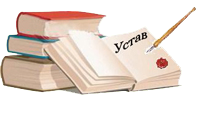 Участието в УС е доброволно.Ако член на УС желае да прекрати участието в УС, той е свободен да го направи, след като представи мотивите за своето решение пред ЗУС*.Чл. 1. Основни начала и цели на УС
  ал. 1. Срок - дейността на Ученическия съвет (УС) не се ограничава със срок.
  ал. 2. Стимулира свободния обмен на идеи и информация, научни знания, интелектуални ценности и сътрудничество между младите хора чрез семинари, дискусионни клубове, „кръгли маси” (срещи), конкурси, изложби, информационна дейност и други общественоприети форми на контакти. 
  ал. 3. Ученическият съвет действа независимо от другите структури в училище.    
  ал. 4. Създава банка от идеи, които да подпомогнат реализирането на ученическите  дейности. Подпомага всички млади хора както при тяхното личностно изграждане, така и при изграждане на култура на поведение в ученическата общност и готовност за участие в общоучилищния живот.
  ал. 5. Дава възможност на всеки млад човек да поеме конкретни отговорности и да участва в училищното самоуправление. 
  ал. 6. Осъществява на инициативи, свързани с гражданското, здравното и       сексуалното образование и възпитание и превенция на СПИН и наркомании в училище.
  ал. 7. Носачва дейността си към ранната превенция и противодействие срещу насилието - за ред и сигурност в училище.
Чл. 2. Структура на Ученическия съвет
  ал. 1. В състава на УС участва само учещата младеж.
  ал. 2. Ръководството на УС (РУС*) е висш орган на младежкото самоуправление и свободно приема правила, които уреждат начина на работа на Съвета. То се състои от Предсeдател, Зам.-председател на прогимназиален етап от обучение, Зам.-председател на гимназиален етап, Секретар и ръководителите на постоянните комисии. Тези длъжности се избират от членовете на УС, чрез гласуване, което може да бъде явно или тайно. След тези избори, следват втори избори за членове на постоянните комисии.
  ал. 3. Решенията на Ученическия съвет имат препоръчителен и неангажиращ характер към учениците.
  ал. 4. Председател 
т. 1. Председателят организира дейността на Ученическия съвет и представлява организацията пред общинските и областни организации и административни органи. Има право да присъства на Педагогическия съвет. Председателят се подпомага в своята дейност от Зам. председател. 
т. 2. Свиква и ръководи заседанията на УС. Свиква извънредни заседания в случай, че това е необходимо. Решенията на Ученическия съвет не нарушават действащото законодателство. Те са в съответствие с него. Заседанията на Ученическия съвет се провеждат поне веднъж месечно. 
т. 3. Упражнява контрол и съдействие за изпълнение на решенията.
т. 4. Налага санкции на нередовните и нарушаващи членове Устава.
т. 5. Председателят се избира с обикновено мнозинство от списъчния състав на членовете за мандат от две учебни години. Критерии при избора: отлични постижения в учебната дейност и активно участие в училищния живот. Ръководството на Ученическия  съвет представлява сдружението и организира изпълнението на решенията му. 
  ал. 5. Заместник- председател 
т. 1. Представлява УС и ръководи заседанията на УС при отсъствие на Председателя.
т. 2. Координира работата между постоянните и временни комисии.
т. 3. Заместник-председател се избира с обикновенно мнозинство от списъчния състав на членовете, за мандат от две учебни години.
  ал. 6. Секретар 
т. 1. Подготвя материалите за заседанията и води протоколите.
т. 2. Секретар се избира с обикновенно мнозинство от списъчния състав на членовете, за мандат от две учебни години.ал. 7. В протокола се вписват:Номер на протокола (...) Дата и място на провеждане  (...) Присъстващи и отсъстащи (...) Наблюдатели и гости- ако има такива (...) Дневен ред (...) Същността на изказванията (...) Решения (...) Резултат от гласуването (...) 
  ал. 8. Заседанията на Ученическия съвет се провеждат периодично - като в тях участват неговите членове, наблюдатели и гости.
  ал. 9. Наблюдателите и гостите имат правото на изказвания, предложения, становища и запитвания, но нямат право на глас.
  ал. 10. Заседанията са редовни, ако на тях присъстват 50% плюс 1 от списъчния състав.
  ал. 11. При липса на кворум заседанието се отлага с 10 минути на същото място и при същия дневен ред. След това то се провежда и се счита за редовно независимо от броя на явилите се членове.
  ал. 12. При необходимост се провеждат извънредни заседания.
Чл. 3. Делегати в Ученическия съвет 
  ал. 1. Това са всички избрани членове на УС. Всеки клас има право на вот в Съвета- чрез своите представители (членове на Съвета). При системно неявяване на заседания, съответния член  носи административна отговорност и може да бъде наказан от структурите на Ученическия съвет. Всеки ученик е приет да участва в Ученическия съвет, съобразно описаните в този Устав права и задължения на УС. Той трябва да е мотивиран за работа и да е човек с интересно, нестандартно мислене, да е човек, на когото може да се разчита. Ако е представител на класа си, той достойно трябва да отстоява мнението на класа си пред УС и неговите органи, определени от Устава, да е човек, на когото съучениците имат доверие, в класа го харесват и уважават мнението му. 
Чл. 4. Общоучилищни дейности 
  ал. 1. Ученическия съвет на доброволен принцип се ангажира с организирането на общоучилищни дейности. 
Чл. 5. Взаимодействие ученик – учител – ръководство 
  ал. 1. Ученическият съвет осъществява и координира връзките между учениците, учителите и ръководството. Довежда до знанието на всички ученици решенията на училищното ръководство. 
Чл. 6. Членство в Общото събрание на УС (ОСУС*) 
  ал. 1. Право на членство: 
т. 1. Има всеки ученик, избран за представител на класа си по демократичен начин. 
  ал. 2. Приемане на членове в УС, става съгласно Чл. 3., ал. 1. от този параграф и при следните условия: 
т. 1. Абсолютно съгласие от страна на кандидата за участие в УС. 
т. 2. Изборите във всеки клас се провеждат по демократичен начин, инициирани от представителя на класа от предходната учебна година, който трябва: предварително да запознае класа с основните цели и принципи на УС, описани в Чл. 1. на УСТАВА. да осигури възможността на всеки желаещ да участва в изборите като кандидат по негово собствено желание. да даде възможност на класа да гласува тайно или явно. да определи за представител на класа този, за когото са гласували най-много ученици от неговия клас. Чл. 8. Преходни и заключителни разпоредби
  ал. 1. Този правилник може да бъде допълван и променян от Общото събрание на Ученическия съвет. 
  ал. 2. Ученическият съвет не е юридическо лице и се учредява за неопределен срок от време. 
  ал. 3. Сдружението утвърждава и има свои символи, емблеми, знаци или флаг. 
  ал. 4. Всички въпроси, които не се третират от Устава се решават от Общото събрание. 
  ал. 5. Всички актове на Ученическия съвет са в съответствие с чл. 134  и чл. 135 от Закона за народната просвета.       УС* – Ученически съвет
      ЗУС* – Заседание на Ученическия съвет
      РУС*– Ръководство на Ученическия съвет
      ОСУС* – Общо събрание на Ученическия съвет      Уставът влиза в сила от 15.09.2020 година                                  Председател: Ванеса Матеева                                  Утвърдил:  Христина Урдева
                                                                    Педагогически съветник                                                                              